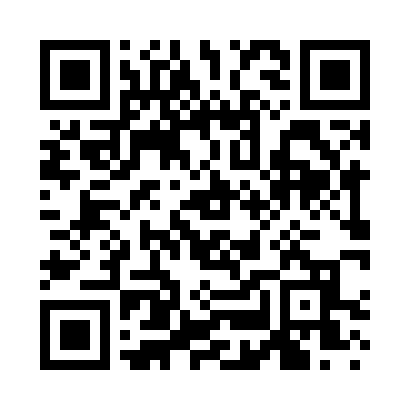 Prayer times for North Bailey, New York, USAMon 1 Jul 2024 - Wed 31 Jul 2024High Latitude Method: Angle Based RulePrayer Calculation Method: Islamic Society of North AmericaAsar Calculation Method: ShafiPrayer times provided by https://www.salahtimes.comDateDayFajrSunriseDhuhrAsrMaghribIsha1Mon3:545:401:195:248:5810:442Tue3:545:411:195:248:5810:443Wed3:555:411:205:248:5810:444Thu3:565:421:205:248:5710:435Fri3:575:431:205:248:5710:426Sat3:585:431:205:248:5710:427Sun3:595:441:205:248:5610:418Mon4:005:451:205:248:5610:409Tue4:015:451:215:248:5510:3910Wed4:025:461:215:248:5510:3911Thu4:045:471:215:248:5410:3812Fri4:055:481:215:248:5410:3713Sat4:065:491:215:248:5310:3614Sun4:075:491:215:248:5310:3515Mon4:085:501:215:248:5210:3316Tue4:105:511:215:248:5110:3217Wed4:115:521:215:248:5010:3118Thu4:125:531:225:238:5010:3019Fri4:145:541:225:238:4910:2920Sat4:155:551:225:238:4810:2721Sun4:175:561:225:238:4710:2622Mon4:185:571:225:238:4610:2523Tue4:195:581:225:228:4510:2324Wed4:215:591:225:228:4410:2225Thu4:226:001:225:228:4310:2026Fri4:246:011:225:228:4210:1927Sat4:256:021:225:218:4110:1728Sun4:276:031:225:218:4010:1629Mon4:286:041:225:218:3910:1430Tue4:306:051:225:208:3810:1331Wed4:316:061:225:208:3710:11